PROJECT PLAN / Планирование деятельности проекта  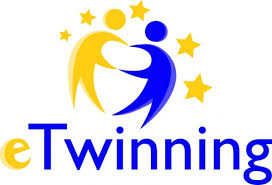 eTwinning cross - curricular project “Let’s Celebrate Earth Day Together!” / междисциплинарный проект “Давайте отметим День Земли вместе!”Этапы/ StagesДаты / DeadlinesДеятельность/ Activities Цели / ObjectivesДигитальные инструменты для достижения целей/ Digital tools to reach the objectivesОтвечающая сторона / Sharing responsibilities1.Знакомство/ Introduce yourself!1.04 - 5.04представление участников, визитные карточки, фотографии и характеристика класса/ Partners present their organisation and themselves in any digital way.лучше узнать друг друга, найти общие интересы, спланировать деятельность/to get acquainted with each other to find new international friends to develop a digital competenceBook Creator thinglink.com padlet.com TwinSpaceANY OTHER TOOLS? WHAT TOOLS DO YOU USE?  Put them down below please.…..все страны партнёры/all partner countries2. Создание э - плаката/ инфогафики проекта (отобразить название, партнёров, цели проекта) / Project Poster or Logo or Infographics creation in a digi environment. It should include eTwinning logo, the name of the project, partner countries, green slogans. Students work in groups/pairs to create them. 8.04 - 12.04поиск материала, распределение ролей, работа в дигитальных средах, оформление/ Students work collaboratevly with each other and create a  Project Poster or Logo or Infographics a digi environment. It should include eTwinning logo, the name of the project, partner countries, green slogans.поиск необходимой информации для создания работы, освоение нового материала, получение опыта работы в дигитальных средахto learn to process information in a digi environment to develop a digital competenceto develop creativityto develop collaborative skillspiktochart.com canva.comlogomakr.comsketch.iowordart.comANY OTHER TOOLS? WHAT TOOLS DO YOU USE?  Put them down below please.…..все страны партнёры/all partner countries3. Выставка э - плаката/ инфографики проекта - слайд-шоу/Digi exhibition of project Posters or Logos or Infographics in one shared digi environment. There will be a shared link!8.04-12.04страны-партнеры готовят и выставляют  электронные плакаты в общей электронной средеPartner countries make a shared digi exhibition, post project Posters or Logos or Infographics made by students.привлечь внимание к проблеме экологии путем использования различных дигитальных средto be able to present the result of your work in a shared digi environmentto develop a digital competenceTwinSpaceBookCreator.comвсе страны партнёры/all partner countries4. Подготовка к празднованию Дня Земли / Preparation activities. Share pictures of preparation activities in TwinSpace of the project.15.04-19.04страны-партнеры готовят и выставляют фото, видео или описания подготовки к празднованию Дня Земли / Partner countries prepare for Earth Day celebration.сплотить учащихся путем привлечения к совместной деятельности и поиска совместных идей для решения поставленной задачи (использование ИКТ)to develop a digital competenceto develop creativityto develop collaborative skillsTwinSpacekizoa.comInShot все страны партнёры/all partner countries5. Празднование Дня Земли (Создание слайд-шоу из фото/видео)/ Earth Day Celebration.Take pictures/ short videos/ slideshows of all GREEN events22.04-28.04Страны-партнёры проводят свои мероприятия по празднованию Дня Земли. Создают слайд-шоу, фото, видео, презентации и т.д./ Partner countries celebrate earth Day. Научиться использовать различные дигитальные средства для отражения своей деятельности.to raise awareness about the importance of Earth protection to be able to present the result of your work in a shared digi environmentto develop a digital competenceto share GREEN positive practicesBook creatorTwinSpacekizoa.comInShot все страны-партнёры/all partner countries6. Обмен международным “зелёным”опытом - создание Зелёной Книги / FINAL PROJECT PRODUCT - SHARING GREEN EXPERIENCE IN A DIGI GREEN BOOK22.04.19-28.04Обмен опытом посредством размещения своих видео, фото, слайд-шоу и презентаций в общей “Зелёной Книге”./ Partner countries share their GREEN experience in one shared digi environment - create a GREEN BOOK in collaboration with each other.Создание общей книги идей.to raise awareness about the importance of Earth protectionto develop a digital competenceto develop creativityto develop collaborative skillsbookcreator.com TwinSpaceвсе страны-партнеры/all partner countries7. Подведение итогов - доска отзывов/ Feedback - students and teachers write on a shared Padlet Wall their comments on the project activities (what they liked, what they learnt, etc.)29.04-05.05Создание стены с обратной связью, сбор и обработка обратной связи/ Partner countries share their feedback on the project.    Обмен опытом и идеями при помощи виртуальной среды. to develop the ability to give feedback and analyse knowledge and skills gained in the projectpadlet.com TwinSpacePadlet Wallвсе страны-партнеры/all partner countries